Publicado en Zaragoza, Huesca, Teruel, Lérida, Tarragona, Baleares, Madrid, Málaga el 25/05/2018 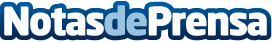 Gremisa incorpora WhatsApp en su webUna tarea pendiente en GREMISA, era poder llevar las conversaciones y comunicaciones más allá de los dispositivos habituales, una opción que ya es posible con WhatsAppDatos de contacto:Gremisa Asistencia902106394Nota de prensa publicada en: https://www.notasdeprensa.es/gremisa-incorpora-whatsapp-en-su-web_2 Categorias: Comunicación Madrid Cataluña Andalucia Aragón E-Commerce Seguros Recursos humanos Dispositivos móviles http://www.notasdeprensa.es